HOMEWORK CLUBWith Ms. Strawn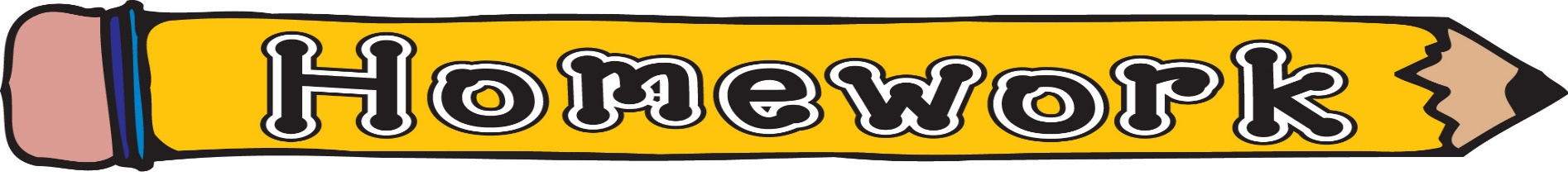 Homework Club will provide students the opportunity to create good work habits in a safe and nurturing environment! Students will receive homework help in Reading, Writing, Spelling, Math, Science and Social Studies while gaining a sense of accomplishment when finishing specific tasks and assignments.WHO?  1st-4th GradersWHERE? Ms. Strawn’s Room (Room 4)WHEN? Wednesdays beginning January 23rd (12 sessions total)(1/23, 1/30, 2/6, 2/13, 2/20, 2/27, 3/6, 3/20, 3/27, 4/3, 4/10, 4/17)COST: $180 for 12 sessions Payments may be made via Venmo (@Liz-Strawn) or checks payable to Liz StrawnPICKUP: Pickup will be on the front steps at 4:00pm Questions? Contact Ms. Strawn at elizabeth.strawn@mnps.org ---------------------- Please cut on the dotted line and return -------------------------Child’s Name: 							Grade/Teacher:Parent Name:							Tiger Club: yes      no	Mobile Phone # and Email:					Food Allergy?